РЕШЕНИЕ 28.12.2020                                           п. Чкаловский                                                      № 23 О  бюджете муниципального образования Чкаловский сельсовет Асекеевского района Оренбургской области на 2021 и плановый период 2022-2023 год       Рассмотрев проект бюджета муниципального образования Чкаловский сельсовет на 2021 и плановый период 2022-2023год, руководствуясь статьей 48 Устава муниципального образования Чкаловский сельсовет      Совет депутатов решил:         1.Утвердить бюджет муниципального образования Чкаловский сельсовет на 2021 год подоходам в общей сумме в  9641,6 тыс.рублей в том числе безвозмездные поступления 6431,6 тысяч рублей, по расходам 9641,6тысяч рублей  На плановый период 2022-2023 годов:    на 2022 год по доходам в общей сумме в  8080,8 тысяч рублей, в том числе       безвозмездные поступления 4840,8 тысяч рублей, по расходам 8080,8 тысяч рублей        на 2023 год по доходам в общей сумме в 8022,5 тысяч рублей, в том числе       безвозмездные поступления 4739,5 тысяч рублей, по расходам 8022,5 тысяч рублей        Утвердить на 2021 год и плановый период 2022-2023 годов бездефицитные бюджеты.      2.Установить, что доходы местного бюджета  формируются за счёт доходов от уплаты федеральных, региональных и местных налогов и сборов по нормативам,  установленным  законодательными актами Российской Федерации, субъекта Российской    Федерации и настоящим Решением:-налога на доходы физических лиц –  по нормативам 15%- единого сельскохозяйственного налога –  по нормативу – 50%-налога на имущество физических лиц, взимаемого на территории поселений –  по  нормативу  100%- земельного налога, взимаемого  на территории поселений – по нормативу 100%- государственной пошлины –  по нормативу 100%- доходы от сдачи в аренду имущества, находящегося в оперативном управлении органов управления поселений и созданных ими учреждений (за исключением имущества муниципальных автономных учреждений) – по нормативу 100 процентов;-доходы от сдачи в аренду имущества, находящегося в муниципальной собственности – по нормативу 100%        3.Учесть в местном бюджете на 2021  год   поступления доходов по основным источникам в объёме, согласно приложению № 1 к настоящему Решению.       4.Установить, что средства, полученные бюджетными учреждениями, находящимися введении органов местного самоуправления муниципального образования и     финансируемых  за счёт средств местного бюджета (далее - местные учреждения), отпредпринимательской и иной приносящей доход деятельности, подлежат отражению вдоходах местного бюджета, учитываются на лицевых счетах, открытых им в органе,    осуществляющем  кассовое обслуживание исполнения местного бюджета и расходуютсяместными учреждениями в соответствии со сметами доходов и расходов в пределах остатков средств на их лицевых счетах.- установить, что средства, полученные от предпринимательской деятельности и иной приносящей доход деятельности, не могут направляться местными учреждениями на создание других организаций.- установить, что заключение и оплата  местными  учреждениями договоров, исполнение   которых осуществляется за счёт средств, получаемых от предпринимательской и иной приносящей доход деятельности, производятся в пределах утверждённых смет доходов и расходов.   5. Установить в 2021 г. предел расходов на обслуживание муниципального долга       муниципального образования в размере 1,0 тысяча рублей6. Утвердить распределение бюджетных ассигнований бюджета муниципального образования «Чкаловский сельсовет Асекеевского района Оренбургской области» на 2021 и плановый период 2022-2023 годовпо разделам и подразделам расходов классификации расходов бюджетов согласно приложению 2 к настоящему Решению.7. Утвердить распределение бюджетных ассигнований муниципального образования «Чкаловский сельсовет» по целевым статьям (мунициципальным программам и непрограммным направлениям деятельности). Разделам, подразделам, группам и подгруппам видов расходов классификации расходов на 2021 и плановый период 2022-2023 годов согласно приложению 5 к настоящему Решению8. Утвердить источники внутреннего финансирования дефицита бюджета муниципальногообразования «Чкаловский сельсовет» на 2021 и плановый период 2022-2023 годов согласно приложения 6  к настоящему Решению.9. Утвердить нормативы отчислений от федеральных, региональных налогов и сборов (в том числе и части погашения задолженности прошлых лет, а также погашение задолженности по отмененным налогами сборам) в бюджеты поселений  на 2021 год и плановый период 2022– 2022 годов согласно приложению 7 к настоящему Решению.10. Установить объем бюджетных ассигнований , направляемых на исполнение  публичных нормативных обязательств в сумме 0,00 рублей11.Утвердить перечень Главных администраторов источников внутреннего финансирования дефицита бюджета Администрации муниципального образованияЧкаловский  сельсовет на 2021 год и плановый период 2022-2023гг по кодам классификации источников финансирования дефицита бюджетов согласно приложению 10 к настоящему Решению. 12.Утвердить распределение расходов местного бюджета на 2021 год и по разделам,  подразделам, целевым статьям расходов, видам расходов функциональной классификации расходов  бюджетов Российской Федерации согласно приложению 4 к настоящему Решению13. Утвердить распределение расходов местного бюджета на   2021 год по разделам, подразделам, целевым статьям расходов, видам расходов ведомственной классификации      расходов бюджетов Российской Федерации согласно приложению 3 к настоящему Решению.14.Утвердить в 2021 году  субвенции, выделяемые из местного бюджета бюджету муниципального района (в состав которого входит муниципальное образование) и     направляемые на финансирование расходов, связанных с передачей осуществления части      полномочий органов местного самоуправления муниципального образования на районный    уровень, в размерах согласно приложению 8 к настоящему Решению.15.Установить, что заключение и оплата местными учреждениями и органами местного самоуправления муниципального образования договоров, исполнение которых     осуществляется за счёт средств местного бюджета, производятся в пределах утверждённых     им лимитов бюджетных обязательств в соответствии с ведомственной, функциональной и     экономической классификации расходов местного бюджета и с учётом  принятых  и     неисполненных обязательств. Обязательства, вытекающие из договоров, исполнение которых осуществляется за счёт    средств местного бюджета, принятые местными учреждениями и органами местного   самоуправления муниципального образования сверх  утверждённых лимитов бюджетных обязательств не подлежат оплате за счёт местного бюджета на 2021 год.Учёт обязательств, подлежащих исполнению за счёт средств местного  бюджета местными учреждениями и органами местного самоуправления муниципального образования, финансируемыми из местного бюджета на основе смет доходов и расходов, обеспечивается через орган, осуществляющий кассовое обслуживание исполнения местного бюджета.Орган, осуществляющий кассовое обслуживание исполнения местного бюджета имеет право приостановить оплату расходов местных учреждений и органов местного самоуправления муниципального образования, нарушающих установленный администрацией муниципального образования порядок учёта обязательств, подлежащих исполнению за счёт средств местного бюджета.Договор, заключённый местным учреждением или органом местного самоуправления муниципального образования  с нарушением требований настоящей статьи, либо его часть, устанавливающая повышенные обязательства местного бюджета подлежат признанию недействительным  по иску вышестоящей организации или финансового органа администрации муниципального образования.16.Органы местного самоуправления муниципального образования не вправе принимать в2020 году решения по увеличению численности муниципальных служащих и работников     учреждений и организаций бюджетной  сферы, находящихся в ведении органов местного     самоуправления муниципального образования.17.Установить, что исполнение местного бюджета по казначейской системе осуществляется финансовым органом администрации муниципального образования с использованием     лицевых  счетов бюджетных средств, открытых в органе, осуществляющем кассовое    обслуживание исполнения местного бюджета и в соответствии с законодательством      Российской  Федерации  и законодательством субъекта Федерации. Установить, что кассовое  обслуживание исполнения  местного бюджета осуществляется    органом, осуществляющим  кассовое обслуживание  исполнения местного бюджета на основании соглашения и на безвозмездной основе.18. Нормативные и иные правовые акты органов местного самоуправления  муниципального образования,  влекущие дополнительные расходы за счёт средств местного бюджета на год, а     также сокращающие его доходную базу,  реализуются и применяются  только при наличии     соответствующих источников  дополнительных поступлений в местный бюджет и присокращении расходов по конкретным статьям местного бюджета на 2021 год, а  также после внесения соответствующих изменений в настоящее Решение. В случае, если реализация правового акта частично (не в полной мере) обеспечена      источниками финансирования в местном бюджете, такой правовой акт реализуется и при-   меняется в пределах средств, предусмотренных на эти  цели в местном бюджете на 2021 год.19.Настоящее Решение подлежит обнародованию и вступает в силу с 1 января 2021г.Председатель Совета депутатов                                                 Р.В. ГельцеваИ. о. главы муниципального образования                                М.В. Конноваприложение №1к решению Совета депутатов от 28.12.2020 г. № 23Объем поступлений доходов по кодам видов доходов, подвидов доходов, классификацииопераций сектора государственного управления,относящихся к доходам бюджета на 2021 и плановый период 2022-2023 годов (тыс. руб.)приложение № 2 к решению Совета депутатов от 28.12.2020 г. № 23РАСПРЕДЕЛЕНИЕ БЮДЖЕТНЫХ АССИГНОВАНИЙбюджета муниципального образования «Чкаловский сельсовет Асекеевского района Оренбургской области» на 2021 и плановый период 2022-2023 годовпо разделам и подразделам расходов классификации расходов бюджетовприложение № 3 к решению Совета депутатов от 28.12.2020 г. № 23ВЕДОМСТВЕННАЯ СТРУКТУРА РАСХОДОВ бюджета муниципального образования «ЧКАЛОВСКИЙ сельсовет Асекеевского района оренбургской области» на 2021 и плановый период 2022-2023 годов (тыс. руб.)приложение № 4к решению Совета депутатов от 28.12.2020 г. № 23РАСПРЕДЕЛЕНИЕ БЮДЖЕТНЫХ АССИГНОВАНИЙ БЮДЖЕТА МУНИЦИПАЛЬНОГО ОБРАЗОВАНИЯ «Чкаловский сельсовет» ПО РАЗДЕЛАМ, ПОДРАЗДЕЛАМ, ЦЕЛЕВЫМ СТАТЬЯМ (МУНИЦИПАЛЬНЫМ ПРОГРАММАМ И НЕПРОГРАММНЫМ НАПРАВЛЕНИЯМ ДЕЯТЕЛЬНОСТИ), ГРУППАМ И ПОДГРУППАМ ВИДОВ РАСХОДОВ КЛАССИФИКАЦИИ РАСХОДОВ НА 2021и плановый период2022-2023 ГОД(тыс. руб.)приложение № 5к решению Совета депутатов от 28.12.2020 г. № 23РАСПРЕДЕЛЕНИЕ БЮДЖЕТНЫХ АССИГНОВАНИЙ муниципального образования «ЧКАЛОВСКИЙ сельсовет» ПО ЦЕЛЕВЫМ СТАТЬЯМ (МУНИЦИПАЛЬНЫМ ПРОГРАММАМ И НЕПРОГРАММНЫМ НАПРАВЛЕНИЯМ ДЕЯТЕЛЬНОСТИ), РАЗДЕЛАМ, ПОДРАЗДЕЛАМ, ГРУППАМ И ПОДГРУППАМ ВИДОВ РАСХОДОВ КЛАССИФИКАЦИИ РАСХОДОВ  на 2021 и плановый период 2022-2023 годов  (тыс. руб.)приложение № 6к решению Совета депутатов от 28.12.2020 г. № 23ИСТОЧНИКИвнутреннего финансирования дефицита бюджета муниципальногообразования «Чкаловский сельсовет» на 2021 и плановый период 2022-2023 годов (тыс. руб.)приложение № 7к решению Совета депутатов от 28.12.2020 г. № 23НОРМАТИВЫотчислений от федеральных, региональных налогов и сборов (в том числе и частипогашения задолженности прошлых лет, а также погашение задолженности поотмененным налогами сборам) в бюджеты поселенийна 2020 год и плановый период 2021– 2022 годовприложение № 8к решению Совета депутатов от 28.12.2020 г. № 23Средства, выделяемые из местного бюджета на финансирование расходов,связанных с передачей полномочий органов местного самоуправления муниципальным районам(тыс.руб)приложение № 9к решению Совета депутатов от 28.12.2020 г. № 23ГЛАВНЫЕ АДМИНИСТРАТОРЫ ДОХОДОВ БЮДЖЕТАМУНИЦИПАЛЬНОГО ОБРАЗОВАНИЯ СЕЛЬСКОГО ПОСЕЛЕНИЯ «Чкаловский СЕЛЬСОВЕТ» НА 2021 И ПЛАНОВЫЙ ПЕРИОД 2022-2023 ГОДОВприложение № 10к решению Совета депутатов от 28.12.2020 г. № 23ПЕРЕЧЕНЬГлавных администраторов источников внутреннего финансирования дефицита бюджета Администрации муниципального образованияЧкаловский  сельсовет на 2021 год и плановый период 2022-2023гг по кодам классификации источников финансирования дефицита бюджетов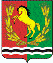 СОВЕТ ДЕПУТАТОВМУНИЦИПАЛЬНОГО ОБРАЗОВАНИЯ ЧКАЛОВСКИЙ СЕЛЬСОВЕТАСЕКЕЕВСКОГО РАЙОНА ОРЕНБУРГСКОЙ ОБЛАСТИЧЕТВЕРТОГО СОЗЫВАКод бюджетнойклассификацииРоссийской ФедерацииНаименование источникаКод бюджетнойклассификацииРоссийской ФедерацииНаименование источника2021г2022г2023г123451 00 00000 00 0000 000Доходы9641,68080,88022,51 01 0000 00 0000 000 Налоги на прибыль, доходы686,0708,0745,01 01 02000 01 0000 110Налог на доходы физических лиц686,0708,0745,01 01 02010 01 0000 110Налог на доходы физических лиц с доходов, источником которых является налоговый агент, за исключением доходов, в отношении которых исчисление и уплата налога осуществляются в соответствии со статьями 227, 227.1 и 228 Налогового кодекса Российской Федерации686,0708,0745,01 03 00000 00 0000 000Налоги на товары (работы, услуги), реализуемые на территории РФ746,0746,0746,01 03 02000 00 0000 000 Акцизы по подакцизным товарам (продукции) производимым на территории РФ746,0746,0746,01 03 02230 01 0000 110Доходы от уплаты акцизов на дизельное топливо350,0350,0350,01 03 02240 01 0000 110Доходы от уплаты акцизов на моторные масла для дизельных  и (или) карбюраторных (инжекторных) двигателей2,02,02,01 03 02250 01 0000 110Доходы от уплаты акцизов на автомобильный бензин452,0452,0452,01 03 02260 01 0000 110Доходы от уплаты акцизов на прямогонный бензин-58,0-58,0-58,01 05 00000 00 0000 000Налоги на совокупный доход173,0181,0187,01 05 03000 01 0000 110Единый сельскохозяйственный налог173,0181,0187,01 05 03010 01 0000 110Единый сельскохозяйственный налог173,0181,0187,01 06 00000 00 0000 000Налоги на имущество1540,01540,01540,01 06 01000 01 0000 110Налог на имущество с физических лиц123,0123,0123,01 06 01030 01 0000 110Налог на имущество с физических лиц123,0123,0123,01 06 06033 01 0000 110Земельный налог  1,01,01,01 06 06043 01 0000 110Земельный налог с физических лиц, обладающих земельным участком, расположенным в границах сельских поседений1416,01416,01416,01 08 00000 00 0000 000Государственная пошлина5,05,05,01 08 04000 01 0000 110Государственная пошлина за совершение нотариальных действий должностными лицами органов местного самоуправления, уполномоченными в соответствии с законодательными актами Российской Федерации на совершение нотариальных действий, за выдачу органам местного самоуправления поселения специального разрешения на движение по автомобильной дороге транспортного средства, осуществляющего перевозки опасных, тяжеловесных и (или) крупногабаритных грузов.5,05,05,01 11 00000 00 0000 000Доходы от использования имущества, находящегося в государственной и муниципальной собственности60,060,060,01 11 05025 10 0000 120Доходы, получаемые в виде арендной платы, а также средства от продажи права на заключение договоров аренды за земли, находящиеся в собственности поселений (за исключением земельных участков муниципальных бюджетных и автономных учреждений)60,060,060,0ВСЕГО ДОХОДОВ3210,03240,03283,02 00 00000 00 0000 000Безвозмездные поступления6431,64840,84739,52 02 00000 00 0000 000Безвозмездные поступления от других бюджетов бюджетной системы Российской Федерации6431,64840,84739,52 02 10000 00 0000 151Дотации бюджетам бюджетной системы Российской федерации5345,74634,84525,22 02 15001 00 0000 151Дотации на выравнивание бюджетной обеспеченности5345,74634,84525,22 02 15001 10 0000 151Дотации бюджетам сельских поселений на выравнивание бюджетной обеспеченности5345,74634,84525,22 02 25576 00 0000 151Субсидии бюджетам на обеспечение комплексного развития сельских территорий432,02 02 20216 10 0000 150Субсидия бюджетам муниципальных образований на софинансирование расходов по капитальному ремонту и ремонту автомобильных дорог общего пользования населенных пунктов450,02 02 30000 00 0000 151Субвенции бюджетам бюджетной системы Российской федерации203,9206,0214,32 02 35930 00 0000 151Субвенции бюджетам на государственную регистрацию актов гражданского состояния0,00,00,02 02 35930 10 0000 151Субвенции бюджетам сельских поселений на государственную регистрацию актов гражданского состояния0,00,00,02 02 35118 00 0000 151Субвенции бюджетам на осуществление первичного воинского учета на территориях, где отсутствуют военные комиссариаты203,9206,0214,32 02 35118 10 0000 151Субвенции бюджетамсельских поселений на осуществление первичного воинского учета на территориях, где отсутствуют военные комиссариаты203,9206,0214,3ВСЕГО ДОХОДОВ9641,68080,88022,5Наименование раздела, подразделаРазделПодразделСумма (тыс. руб.)Сумма (тыс. руб.)Сумма (тыс. руб.)Наименование раздела, подразделаРазделПодраздел2020г2021г2022г1234Общегосударственные вопросы012635,02592,82569,0Функционирование высшего должностного лица субъекта Российской Федерации и муниципального образования0102665,7692,8669,0Функционирование Правительства Российской Федерации, высших исполнительных органов государственной власти субъектов Российской Федерации, местных администраций01041959,31890,01890,0Резервные фонды011110,010,010,0Национальная оборона02203,9206,0214,3Мобилизационная  и вневойсковая подготовка0203203,9206,0214,3Национальная безопасность и правоохранительная деятельность03747,0747,0747,0Органы юстиции0304000Защита населения и территории от чрезвычайных ситуаций природного и техногенного характера, гражданская оборона0310747,0747,0747,0Национальная экономика041400,9857,0769,8Дорожное хозяйство (дорожные фонды)04091400,9857,0769,8Жилищно-коммунальное хозяйство052510,91509,11504,5Мероприятия в области жилищного хозяйства0501212,112,112,1Мероприятия в области жкх 0502400,0360,0360,0Благоустройство05031898,81137,01132,4Культура и кинематография081875,01900,01950,0Культура08011875,01900,01950,0Физическая культура и спорт1139,039,038,0Физическая культура110139,039,038,0Межбюджетные трансферты общего характера бюджетам бюджетной системы Российской Федерации14229,9229,9229,9Прочие межбюджетные трансферты общего характера1403229,9229,9229,9   ИТОГО расходов:9641,68080,88022,5НаименованиеВедомствоРазделПодразделЦелевая статья расходовВид рас-ходов2021г2022г2023гАдминистрация МО Чкаловский сельсовет9499641,68080,88022,5Муниципальная программа «Реализация муниципальной политики в администрации муниципального образования Чкаловский сельсовет на 2018-2021 годы»94922 0 00 000002635,02592,82569,0Общегосударственные вопросы949012635,02582,82559,0Функционирование высшего должностного лица субъекта Российской Федерации  и муниципального образования9490102665,7692,8669,0Непрограммные мероприятия949010222 1 01 10120665,7692,8669,0Руководство и управление в сфере установленных функций органов муниципальной власти949010222 1 01 10120665,7692,8669,0Глава муниципального образования949010222 1 01 10120665,7692,8669,0Расходы на выплаты персоналу государственных (муниципальных) органов949010222 1 01 10120120665,7692,8669,0Подпрограмма «Осуществление финансово-хозяйственного, организационно-технического, правового, документационного, аналитического и информационного обеспечения исполнения полномочий главы муниципального образования и администрации»949010422 1 00 0000001959,31890,01890,0Основное мероприятие «Обеспечение деятельности аппарата управления администрации»949010422 1 01 000001959,31890,01890,0Центральный аппарат949010422 1 01 100201959,31890,01890,0Расходы на выплаты персоналу государственных (муниципальных) органов949010422 1 01 100201201028,51028,51029,0Иные закупки товаров, работ и услуг для обеспечения государственных (муниципальных) нужд949010422 1 01 10020240892,9823,6823,2Уплата налогов, сборов и иных платежей949010422 1 01 1002085037,937,937,8Резервные фонды9490111000000000000010,010,010,0Не программные мероприятия9490111770000000000010,010,010,0Создание и использование средств резервного фонда местных администраций9490111775000005000010,010,010,0Резервные средства9490111775000005087010,010,010,0Муниципальная подпрограмма «Осуществление первичного воинского учета на территориях где отсутствуют военные комиссариаты»949020320 1 00 00000203,9206,0214,3Основное мероприятие «Осуществление первичного воинского учета на территориях где отсутствуют военные комиссариаты на 2019-2023 годы»949020320 1 01 00000203,9206,0214,3Осуществление первичного воинского учета на территориях, где отсутствуют военные комиссариаты949020320 1 01 51180203,9206,0214,3Расходы на выплаты персоналу государственных (муниципальных) органов949020320 1 01 51180120203,9206,0214,3Муниципальная подпрограмма «Защита населения и территории поселений от чрезвычайных ситуаций, обеспечение пожарной безопасности муниципального образования «Чкаловский сельсовет на 2019-2023 годы»949031020 2 00 00000747,0747,0747,0Основное мероприятие  « Защита населения и территории поселений от чрезвычайных ситуаций, обеспечение пожарной безопасности»949031020 2 01 00000747,0747,0747,0Обеспечение деятельности служб защиты населения и территорий от чрезвычайных ситуаций 949031020 2 01 70050747,0747,0747,0Иные закупки товаров, работ и услуг для обеспечения государственных (муниципальных) нужд949031020 2 01 70050240747,0747,0747,0Муниципальная подпрограмма «Развитие жилищно-коммунального и дорожного хозяйства, благоустройства муниципального образования «Чкаловский сельсовет» на 2019-2023 годы»949040920 3 00 000001400,9857,0769,8Основное мероприятие «Развитие сети автомобильных дорог общего пользования местного значения»949040920 3 01 000001400,9857,0769,8Содержание и ремонт, капитальный ремонт автомобильных дорог общего пользования и искусственных сооружений на них949040920 3 01 907501400,9857,0769,8Иные закупки товаров, работ и услуг для обеспечения государственных (муниципальных) нужд949040920 3 01 907502401400,9857,0769,8Жилищное хозяйство94905010000000000000212,112,112,1Мероприятия в области жилищного хозяйства94905012030496080000212,112,112,1Иные закупки товаров, работ и услуг для обеспечения государственных (муниципальных) нужд9490501203049608024012,112,112,1Субсидии некоммерческим организациям (за исключением государственных (муниципальных) учреждений, государственных корпораций (компаний), публично-правовых компаний)94905012030496080630200,0Коммунальное хозяйство94905020000000000000400,0360,0360,0Мероприятия в области коммунального хозяйства94905022030390850000400,0360,0360,0Иные закупки товаров, работ и услуг для обеспечения государственных (муниципальных) нужд94905022030390850240400,0360,0360,0Прочие мероприятия по благоустройству949050320 3 02 908301281,71137,01132,4Иные закупки товаров, работ и услуг для обеспечения государственных (муниципальных) нужд949050320 3 02 908302401281,71137,01132,4Субсидии на обеспечение комплексного развития сельских территорий в рамках подпрограммы «создание и развитие инфраструктуры на сельских территориях» государственной программы «комплексное развитие сельских территорий»949050327 3 04 R5760240617,1Муниципальная подпрограмма «Развитие культуры муниципального образования Чкаловский сельсовет на 2019-2023 годы»949080120 4 00 000001875,01900,01950,0Основное мероприятие «Организация культурно – досугового обслуживания населения»949080120 4 01 000001393,21284,71288,7Организация культурно – досугового обслуживания населения949080120 4 01 712501393,21284,71288,7Расходы на выплаты персоналу государственных (муниципальных) органов949080120 4 01 712501100,00,00,0Иные закупки товаров, работ и услуг для обеспечения государственных (муниципальных) нужд949080120 4 01 71250240674,6566,1570,1Иные межбюджетные трансферты949080120 4 01 71250540718,6718,6718,6Основное мероприятие «Развитие библиотечного дела»949080120 4 02 00000481,8615,3293,5Библиотечное, справочно-информационное обслуживание населения949080120 4 02 71270481,8615,3661,3Расходы на выплаты персоналу государственных (муниципальных) органов949080120 4 02 712701100,00,00,0Иные закупки товаров, работ и услуг для обеспечения государственных (муниципальных) нужд949080120 4 02 71270240179,2312,7358,7Иные межбюджетные трансферты949080120 4 02 71270540302,6302,6302,6ФИЗИЧЕСКАЯ КУЛЬТУРА И СПОРТ9491100000000000000039,039,038,0Физическая культура9491101000000000000039,039,038,0Выполнение работ по проведению физкультурных и спортивных мероприятий в соответствии с календарным планом физкультурных и спортивных мероприятий949110120 5 01 7163000039,039,038,0Иные закупки товаров, работ и услуг для обеспечения государственных (муниципальных) нужд949110120 5 01 7163024039,039,038,0Межбюджетные трансферты общего характера бюджетам бюджетной системы Российской Федерации949140322 1 027 0180229,9229,9229,9Прочие межбюджетные трансферты общего характера949140322 1 027 0180540229,9229,9229,9      ИТОГО РАСХОДОВ:9641,68080,88022,5НаименованиеВедомствоРазделПодразделЦелевая статья расходовВид рас-ходов2020г2021г2022гАдминистрация МО Чкаловский сельсовет9499641,68080,88022,5Муниципальная программа «Реализация муниципальной политики в администрации муниципального образования Чкаловский сельсовет на 2018-2021 годы»94922 0 00 000002625,02582,82559,0Общегосударственные вопросы949012625,02582,82559,0Функционирование высшего должностного лица субъекта Российской Федерации  и муниципального образования9490102665,7692,8669,0Непрограммные мероприятия949010222 1 01 10120665,7692,8669,0Руководство и управление в сфере установленных функций органов муниципальной власти949010222 1 01 10120665,7692,8669,0Глава муниципального образования949010222 1 01 10120665,7692,8669,0Расходы на выплаты персоналу государственных (муниципальных) органов949010222 1 01 10120120665,7692,8669,0Подпрограмма «Осуществление финансово-хозяйственного, организационно-технического, правового, документационного, аналитического и информационного обеспечения исполнения полномочий главы муниципального образования и администрации»949010422 1 00 0000001959,31890,01890,0Основное мероприятие «Обеспечение деятельности аппарата управления администрации»949010422 1 01 000001959,31890,01890,0Центральный аппарат949010422 1 01 100201959,31890,01890,0Расходы на выплаты персоналу государственных (муниципальных) органов949010422 1 01 100201201028,51028,51029,0Иные закупки товаров, работ и услуг для обеспечения государственных (муниципальных) нужд949010422 1 01 10020240892,9823,6823,2Уплата налогов, сборов и иных платежей949010422 1 01 1002085037,937,937,8Резервные фонды9490111000000000000010,010,010,0Непрограммные мероприятия9490111770000000000010,010,010,0Создание и использование средств резервного фонда местных администраций9490111775000005000010,010,010,0Резервные средства9490111775000005087010,010,010,0Муниципальная подпрограмма «Осуществление первичного воинского учета на территориях где отсутствуют военные комиссариаты»949020320 1 00 00000203,9206,0214,3Основное мероприятие «Осуществление первичного воинского учета на территориях где отсутствуют военные комиссариаты на 2019-2023 годы»949020320 1 01 00000203,9206,0214,3Осуществление первичного воинского учета на территориях, где отсутствуют военные комиссариаты949020320 1 01 51180203,9206,0214,3Расходы на выплаты персоналу государственных (муниципальных) органов949020320 1 01 51180120203,9206,0214,3Муниципальная подпрограмма «Защита населения и территории поселений от чрезвычайных ситуаций, обеспечение пожарной безопасности муниципального образования «Чкаловский сельсовет на 2019-2023 годы»949031020 2 00 00000747,0747,0747,0Основное мероприятие  « Защита населения и территории поселений от чрезвычайных ситуаций, обеспечение пожарной безопасности»949031020 2 01 00000747,0747,0747,0Обеспечение деятельности служб защиты населения и территорий от чрезвычайных ситуаций 949031020 2 01 70050747,0747,0747,0Иные закупки товаров, работ и услуг для обеспечения государственных (муниципальных) нужд949031020 2 01 70050240747,0747,0747,0Муниципальная подпрограмма «Развитие жилищно-коммунального и дорожного хозяйства, благоустройства муниципального образования «Чкаловский сельсовет» на 2019-2023 годы»949040920 3 00 000001400,9857,0769,8Основное мероприятие «Развитие сети автомобильных дорог общего пользования местного значения»949040920 3 01 000001400,9857,0769,8Содержание и ремонт, капитальный ремонт автомобильных дорог общего пользования и искусственных сооружений на них949040920 3 01 907501400,9857,0769,8Иные закупки товаров, работ и услуг для обеспечения государственных (муниципальных) нужд949040920 3 01 907502401400,9857,0769,8Жилищное хозяйство94905010000000000000212,112,112,1Мероприятия в области жилищного хозяйства 94905012030496080000212,112,112,1Иные закупки товаров, работ и услуг для обеспечения государственных (муниципальных) нужд9490501203049608024012,112,112,1Субсидии некоммерческим организациям (за исключением государственных (муниципальных) учреждений, государственных корпораций (компаний), публичных правовых компаний)94905012030496080630200,0Коммунальное хозяйство94905020000000000000400,0360,0360,0Мероприятия в области коммунального хозяйства94905022030390850000400,0360,0360,0Иные закупки товаров, работ и услуг для обеспечения государственных (муниципальных) нужд94905022030390850240400,0 360,0360,0Прочие мероприятия по благоустройству949050320 3 02 908301281,71137,01132,4Иные закупки товаров, работ и услуг для обеспечения государственных (муниципальных) нужд949050320 3 02 908302401281,71137,01132,4Субсидии на обеспечение комплексного развития сельских территорий в рамках подпрограммы «создание и развитие инфраструктуры на сельских территориях» государственной программы «комплексное развитие сельских территорий»949050327304R5760240617,1Муниципальная подпрограмма «Развитие культуры муниципального образования Чкаловский сельсовет на 2019-2023 годы»949080120 4 00 000001875,01900,01950,0Основное мероприятие «Организация культурно – досугового обслуживания населения»949080120 4 01 000001393,21284,71288,7Организация культурно – досугового обслуживания населения9490801204 01 712501393,21284,71288,7Расходы на выплаты персоналу государственных (муниципальных) органов949080120 4 01 712501100,00,00,0Иные закупки товаров, работ и услуг для обеспечения государственных (муниципальных) нужд949080120 4 01 71250240674,6566,1570,1Иные межбюджетные трансферты949080120 4 01 71250540718,6718,6718,6Основное мероприятие «Развитие библиотечного дела»949080120 4 02 00000481,8615,3293,5Библиотечное, справочно-информационное обслуживание населения949080120 4 02 71270481,8615,3661,3Расходы на выплаты персоналу государственных (муниципальных) органов949080120 4 02 712701100,00,00,0Иные закупки товаров, работ и услуг для обеспечения государственных (муниципальных) нужд949080120 4 02 71270240179,2312,7358,7Иные межбюджетные трансферты949080120 4 02 71270540302,6302,6302,6ФИЗИЧЕСКАЯ КУЛЬТУРА И СПОРТ9491100000000000000039,039,038,0Физическая культура9491101000000000000039,039,038,0Выполнение работ по проведению физкультурных и спортивных мероприятий в соответствии с календарным планом физкультурных и спортивных мероприятий9491101205017163000039,039,038,0Иные закупки товаров, работ и услуг для обеспечения государственных (муниципальных) нужд9491101205017163024039,039,038,0Межбюджетные трансферты общего характера бюджетам бюджетной системы Российской Федерации949140322 1 027 0180229,9229,9229,9Прочие межбюджетные трансферты общего характера949140322 1 027 0180540229,9229,9229,9      ИТОГО РАСХОДОВ:9641,68080,88022,5НаименованиеЦелевая статья расходовРазделПодразделВид рас-ходов2021 год2022 год2023 годМуниципальная программа «Реализация муниципальной политики в администрации муниципального образования Чкаловский сельсовет на 2017-2021 годы»22 0 00 000002625,02582,82559,0Руководство и управление в сфере установленных функций органов муниципальной власти22 1 01 10120665,7692,8669,0Глава муниципального образования22 1 01 10120665,7692,8669,0Расходы на выплаты персоналу государственных (муниципальных) органов22 1 01 101200102120665,7692,8669,0Подпрограмма «Осуществление финансово-хозяйственного, организационно-технического, правового, документационного, аналитического и информационного обеспечения исполнения полномочий главы муниципального образования и администрации»22 1 00 0000001041959,31890,01890,0Основное мероприятие «Обеспечение деятельности аппарата управления администрации»22 1 01 0000001041959,31890,01890,0Центральный аппарат22 1 01 0000001041959,31890,01890,0Расходы на выплаты персоналу государственных (муниципальных) органов22 1 01 1002001041201028,51028,51029,0Иные закупки товаров, работ и услуг для обеспечения государственных (муниципальных) нужд22 1 01 100200104240892,9823,6823,2Уплата налогов, сборов и иных платежей22 1 01 10020010485037,937,937,8Непрограммные мероприятия 77 0 00 0000010,010,010,0Создание и использование средств резервного фонда местных администраций77 5 00 00050011100010,010,010,0Резервные средства77 5 00 00050011187010,010,010,0Муниципальная подпрограмма «Осуществление первичного воинского учета на территориях где отсутствуют военные комиссариаты»20 1 00 00000203,9206,0214,3Основное мероприятие «Осуществление первичного воинского учета на территориях где отсутствуют военные комиссариаты на 2019-2023 годы»20 1 01 00000203,9206,0214,3Осуществление первичного воинского учета на территориях где отсутствуют военные комиссариаты 20 1 01 51180203,9206,0214,3Расходы на выплаты персоналу государственных (муниципальных) органов20 1 01 511800203120203,9206,0214,3Муниципальная подпрограмма «Защита населения и территории поселений от чрезвычайных ситуаций, обеспечение пожарной безопасности  муниципального образования «Чкаловский сельсовет» на 2019-2023 годы20 2 00 00000747,0747,0747,0Основное мероприятие «Защита населения и территории  поселений от чрезвычайных ситуаций, обеспечение пожарной безопасности»20 2 01 00000747,0747,0747,0Обеспечение деятельности служб защиты населения и территорий от чрезвычайных ситуаций20 2 01 70050747,0747,0747,0Иные закупки товаров, работ и услуг для обеспечения государственных (муниципальных) нужд20 2 01 700500310240747,0747,0747,0Муниципальная подпрограмма «Развитие жилищно-коммунального и дорожного хозяйства, благоустройства муниципального образования «Чкаловский сельсовет» на 2019-2023 годы»20 3 00 000001400,9857,0769,8Основное мероприятие «Развитие сети автомобильных дорог общего пользования местного значения»20 3 01 000001400,9857,0769,8Содержание и ремонт, капитальный ремонт автомобильных дорог общего пользования и искусственных сооружений на них20 3 01 907501400,9857,0769,8Иные закупки товаров, работ и услуг для обеспечения государственных (муниципальных) нужд20 3 01 9075004092401400,9857,0769,8Мероприятия в области жилищного хозяйства20 3 04 960800501212,112,112,1Иные закупки товаров, работ и услуг для обеспечения государственных (муниципальных) нужд20 3 04 9608005 0124012,112,112,1Субсидии некоммерческим организациям (за исключением государственных (муниципальных) учреждений, государственных корпораций (компаний), публичных правовых компаний)20 3 04 9608005 01 630200,0Мероприятия в области коммунального хозяйства 20 3 03908500502400,0360,0360,0Иные закупки товаров, работ и услуг для обеспечения государственных (муниципальных) нужд20 3 03 908500502240400,0360,0360,0Основное мероприятие «Улучшение благоустройства, озеленения и санитарного состояния поселения»20 3 02 00001281,71137,01132,4Прочие мероприятия по благоустройству20 3 02 908301281,71137,01132,4Иные закупки товаров, работ и услуг для обеспечения государственных (муниципальных) нужд20 3 02 9083005032401281,71137,01132,4Субсидии на обеспечение комплексного развития сельских территорий в рамках подпрограммы «создание и развитие инфраструктуры на сельских территориях» государственной программы «комплексное развитие сельских территорий»27 3 04 R57600503240617,1Муниципальная подпрограмма «Развитие культуры муниципального образования Чкаловский сельсовет на 2019-2023 годы»20 4 00 000001875,01900,01950,0Основное мероприятие «Организация культурно – досугового обслуживания населения»20 4 01 000001393,21284,71288,7Организация культурно – досугового обслуживания населения20 4 01 712501393,21284,71288,7Расходы на выплаты персоналу государственных (муниципальных) органов20 4 01 7125008011100,00,00,0Иные закупки товаров, работ и услуг для обеспечения государственных (муниципальных) нужд20 4 01 712500801240674,6566,1570,1Иные межбюджетные трансферты20 4 01 712500801540718,6718,6718,6Основное мероприятие «Развитие библиотечного дела»20 4 02 00000481,8615,3661,3Библиотечное, справочно-информационное обслуживание населения20 4 02 71270481,8615,3661,3Иные закупки товаров, работ и услуг для обеспечения государственных (муниципальных) нужд20 4 02 712700801240179,2312,7358,7Иные межбюджетные трансферты20 4 02 712700801540302,6302,6302,6Выполнение работ по проведению физкультурных и спортивных мероприятий в соответствии с календарным планом физкультурных и спортивных мероприятий20 5 01 71630110139,039,038,0Иные закупки товаров, работ и услуг для обеспечения государственных (муниципальных) нужд20 5 01 71630110124039,039,038,0Межбюджетные трансферты общего характера бюджетам бюджетной системы Российской Федерации22 1 02 70180229,9229,9229,9Прочие межбюджетные трансферты общего характера22 1 02 701801403540229,9229,9229,9      ИТОГО РАСХОДОВ:9641,68080,88022,5Номер кодаНаименование источника внутреннего финансирования2021 год000 01 00 00 00 00 0000 000Источники внутреннего финансирования дефицитов бюджетов-000 01 05 00 00 00 0000 000Изменение остатков средств на счетах по учету средств бюджета-000 01 05 00 00 00 0000 500Увеличение остатков средств бюджетов-9641,6000 01 05 02 00 00 0000 500Увеличение прочих остатков средств бюджетов-9641,6000 01 05 02 01 00 0000 510Увеличение прочих остатков денежных средств бюджетов-9641,6000 01 05 02 01 05 0000 510Увеличение прочих остатков денежных средств бюджетов муниципальных районов-9641,6000 01 05 00 00 00 0000 600Уменьшение остатков средств бюджетов9641,6000 01 05 02 00 00 0000 600Уменьшение прочих остатков средств бюджетов9641,6000 01 05 02 01 00 0000 610Уменьшение прочих остатков денежных средств9641,6000 01 05 02 01 05 0000 610Уменьшение прочих остатков денежных средств бюджетов муниципальных районов9641,6ВСЕГО ИСТОЧНИКОВ ФИНАНСИРОВАНИЯ ДЕФИЦИТОВ БЮДЖЕТОВ-Код бюджетной классификацииНаименование кода поступлений в бюджетПроцент отчислений1 01 02010 01 0000 110Налог на доходы физических лиц с доходов, источником которых является агент, за исключением доходов, в отношении которых исчисление и уплата налога осуществляются в соответствии со статьями 227,2271 и 228 Налогового кодекса Российской Федерации151 01 02020 01 0000 110Налог на доходы физических лиц с доходов , полученных от осуществления деятельности физическими лицами, зарегистрированными в качестве индивидуальных предпринимателей, нотариусов, занимающихся частной практикой, адвокатов, учредивших адвокатские кабинеты, и других лиц, занимающихся частной практикой в соответствии со статьей 227 Налогового кодекса Российской Федерации151 01 02030 01 0000 110Налог на доходы физических лиц с доходов, полученных физическими лицами в соответствии со статьей 228 Налогового кодекса Российской Федерации151 05 03010 01 0000 110Единый сельскохозяйственный налог501 05 03020 01 0000 110Единый сельскохозяйственный налог (за налоговые периоды, истекшие до 1 января 2011 года)601 06 01030 10 0000 110 Налог на имущество физических лиц1001 06 06033 10 0000 110Земельный налог, взимаемый по ставкам, установленным в соответствии с подпунктом 2 пункта 1 статьи 394 Налогового кодекса Российской Федерации и применяемым к объектам налогообложения, расположенным в границах поселений.1001 06 06043 10 0000 110Земельный налог, взимаемый по ставкам, установленным в соответствии с подпунктом 1 пункта 1 статьи 394 Налогового кодекса Российской Федерации и применяемым к объектам налогообложения, расположенным в границах поселений.1001 08 04020 01 0000 110Государственная пошлина за совершение нотариальных действий должностными лицами органов местного самоуправления, уполномоченными в соответствии с законодательными актами Российской Федерации на совершение нотариальных действий1001 11 03050 10 0000 120Проценты, полученные от предоставления бюджетных кредитов внутри страны за счет средств  бюджетов поселений1001 11 05025 10 0000 120Доходы, получаемые в виде арендной платы, а также средства от продажи права на заключение договоров аренды за земли, находящиеся в собственности сельских поселений (за исключением земельных участков муниципальных бюджетных и автономных учреждений)1001 11 05035 10 0000 120Доходы от сдачи в аренду имущества, находящегося в оперативном управлении органов управления сельских поселений и созданных ими учреждений (за исключением имущества муниципальных бюджетных и автономных учреждений)1001 11 07015 10 0000 120Доходы от перечисления части прибыли, остающейся после уплаты налогов и иных обязательных платежей муниципальных унитарных предприятий, созданных  сельскими поселениями.1001 11 08050 10 0000 120Средства, получаемые от передачи имущества, находящегося в собственности поселений (за исключением имущества муниципальных бюджетных и автономных учреждений, а также имущества муниципальных унитарных предприятий, в том числе казенных), в залог, в доверительное управление1001 11 09035 10 0000 120Доходы от эксплуатации и использования имущества автомобильных дорог, находящихся в собственности сельских поселений.1001 11 09045 10 0000 120Прочие поступления от использования имущества, находящегося в собственности сельских поселений (за исключением имущества муниципальных бюджетных и автономных учреждений, а также имущества муниципальных унитарных предприятий, в том числе казенных)100113  02995 10 0000 130Прочие доходы от компенсации затрат бюджетов сельских поселений1001 14 01050 10 0000 410Доходы от продажи квартир, находящихся в собственности сельских поселений1001 14 02052 10 0000 410Доходы от реализации имущества, находящегося в оперативном управлении учреждений, находящихся в ведении органов управления поселений (за исключением имущества муниципальных бюджетных и автономных учреждений), в части реализации основных средств по указанному имуществу1001 14 02052 10 0000 440Доходы от реализации имущества, находящегося в оперативном управлении учреждений, находящихся в ведении органов управления поселений (за исключением имущества муниципальных бюджетных и автономных учреждений), в части реализации материальных запасов по указанному имуществу1001 14 03050 10 0000 410Средства от распоряжения и реализации конфискованного и иного имущества, обращенного в доходы поселений (в части реализации основных средств по указанному имуществу)1001 14 03050 10 0000 440Средства от распоряжения и реализации конфискованного и иного имущества, обращенного в доходы поселений (в части реализации материальных запасов по указанному имуществу)1001 14 04050 10 0000 420Доходы от продажи нематериальных активов, находящихся в собственности поселений100114 06025 10 0000 430Доходы от продажи земельных участков, находящихся в собственности сельских поселений( за исключением земельных участков бюджетных и автономных учреждений)1001 15 02050 10 0000 140Платежи, взимаемые органами управления (организациями) поселений за выполнение определенных функций1001 16 18050 10 0000 140Денежные взыскания (штрафы) за нарушение бюджетного законодательства (в части бюджетов поселений)1001 16 21050 10 0000 140Денежные взыскания (штрафы) и иные суммы, взыскиваемые с лиц, виновных в совершении преступлений, и в возмещение ущерба имуществу, зачисляемые в бюджеты поселений1001 16 23051 10 0000 140Доходы от возмещения ущерба при возникновении страховых случаев по обязательному страхованию гражданской ответственности, когда выгодоприобретателями выступают получатели средств бюджетов поселений1001 16 23052 10 0000 140Доходы от возмещения ущерба при возникновении иных страховых случаев, когда выгодоприобретателями выступают получатели средств бюджетов поселений1001 16 32000 10 0000 140Денежные взыскания, налагаемые в возмещение ущерба, причиненного в результате незаконного или нецелевого использования бюджетных средств (в части бюджетов поселений)100116 33050 10 0000 140Денежные взыскания( штрафы) за нарушение законодательства Российской Федерации о контрактной системе в сфере закупок товаров, работ, услуг для обеспечения государственных и муниципальных нужд сельских поселений1001 17 01050 10 0000 180Невыясненные поступления, зачисляемые в бюджеты поселений1001 17 02020 10 0000 180Возмещение потерь сельскохозяйственного производства, связанных с изъятием сельскохозяйственных угодий, расположенных на территориях поселений (по обязательствам, возникшим до 1 января 2008 года)1001 17 05050 10 0000 180Прочие неналоговые доходы бюджетов поселений1002 02 15001 10 0000 150Дотации бюджетам сельских поселений на выравнивание бюджетной обеспеченности1002 02 15002 10 0000 150Дотации бюджетам сельских поселений на поддержку мер по обеспечению сбалансированности бюджетов, в целях выравнивания бюджетной обеспеченности1002 02 20216 10 0000 150Субсидии бюджетам сельских поселений на осуществление дорожной деятельности в отношении автомобильных дорог общего пользования, а также капитального ремонта и ремонта дворовых территорий многоквартирных домов, проездов к дворовым территориям многоквартирных домов населенных пунктов1002 02 29999 10 0000 150Прочие субсидии бюджетам сельских поселений1002 02 30024 10 0000 151Субвенции бюджетам сельских поселений на выполнение передаваемых полномочий субъектов Российской Федерации.1002 02 35118 10 0000150Субвенции бюджетам сельских поселений на осуществление первичного воинского учета на территориях, где отсутствуют военные комиссариаты1002 02 35930 10 0000 150Субвенции бюджетам сельских поселений на государственную регистрацию актов гражданского состояния1002 02 35260 100000 150Субвенции бюджетам сельских поселений на выплату единовременного пособия при всех формах устройства детей, лишенных родительского попечения, в семью.1002 02 39999 10 0000 150Прочие субвенции бюджетам сельских поселений1002 02 40014 10 0000 150Межбюджетные трансферты, передаваемые бюджетам сельских поселений из бюджетов муниципальных районов на осуществление части полномочий по решению вопросов местного значения в соответствии с заключенными соглашениями1002 02 45160 10 0000 150Межбюджетные трансферты, передаваемые бюджетам сельских поселений для компенсации дополнительных расходов, возникших в результате решений, принятых органами власти другого уровня1002 02 49999 10 0000 150Прочие межбюджетные трансферты, передаваемые бюджетам сельских поселений1002 18 60010 05 0000 150Доходы бюджетов муниципальных районов от возврата прочих остатков субсидий, субвенций и иных межбюджетных трансфертов, имеющих целевое назначение, прошлых лет из бюджетов поселений100207 05030 10 0000 180Прочие безвозмездные поступления в бюджеты муниципальных районов1002 18 05010 10 0000 180Доходы бюджетов сельских поселений от возврата  бюджетными учреждениями остатков субсидий прошлых лет1002 18 05020 10 0000 180Доходы бюджетов сельских поселений от возврата автономными учреждениями остатков субсидий прошлых лет1002 18 05030 10 0000 180Доходы бюджетов сельских поселений от возврата иными организациями остатков субсидий прошлых лет1002 19 00000 10 0000 150Возврат остатков субсидий, субвенций и иных межбюджетных трансфертов, имеющих целевое назначение, прошлых лет из бюджетов сельских поселений100Наименование передаваемого полномочияКод бюджетной классификации2020г2021г2022г12Средства, передаваемые муниципальному району на выполнение части полномочий по культуре949 0801 0000000 000 000 1021,21021,21021,2Культура 949 0801 0000000 000 0001021,21021,21021,2Организация культурно-досугового обслуживания населения949 0801 2040171 250540 718,6718,6718,6Библиотечное, справочно-информационное обслуживание населения949 0801 2040271 270540302,6302,6302,6Средства, передаваемые муниципальному району на выполнение части полномочий по централизованной бухгалтерии949 1403 0000000 000 000229,9229,9229,9Прочие межбюджетные трансферты949 1403 2210270 180 540229,9229,9229,9Итого расходов1251,11251,11251,1Код бюджетной классификации Российской ФедерацииКод бюджетной классификации Российской ФедерацииНаименование кода поступлений в бюджетадминист-ратора доходовдоходов бюджета муниципального образованияНаименование кода поступлений в бюджетадминист-ратора доходовдоходов бюджета муниципального образованияНаименование кода поступлений в бюджет949Администрация муниципального образования Чкаловский сельсоветАдминистрация муниципального образования Чкаловский сельсовет9491 08 04020 01 0000 110Государственная пошлина за совершение нотариальных действий должностными лицами органов местного самоуправления, уполномоченными в соответствии с законодательными актами Российской Федерации на совершение нотариальных действий9491 11 03050 10 0000 120Проценты, полученные от предоставления бюджетных кредитов внутри страны за счет средств  бюджетов поселений9491 11 05025 10 0000 120Доходы, получаемые в виде арендной платы, а также средства от продажи права на заключение договоров аренды за земли, находящиеся в собственности поселений (за исключением земельных участков муниципальных бюджетных и автономных учреждений)9491 11 05035 10 0000 120Доходы от сдачи в аренду имущества, находящегося в оперативном управлении органов управления поселений и созданных ими учреждений (за исключением имущества муниципальных бюджетных и автономных учреждений)9491 11 07015 10 0000 120Доходы от перечисления части прибыли, остающейся после уплаты налогов и иных обязательных платежей муниципальных унитарных предприятий, созданных поселениями.9491 11 08050 10 0000 120Средства, получаемые от передачи имущества, находящегося в собственности поселений (за исключением имущества муниципальных бюджетных и автономных учреждений, а также имущества муниципальных унитарных предприятий, в том числе казенных), в залог, в доверительное управление9491 11 09035 10 0000 120Доходы от эксплуатации и использования имущества автомобильных дорог, находящихся в собственности поселений.9491 11 09045 10 0000 120Прочие поступления от использования имущества, находящегося в собственности поселений (за исключением имущества муниципальных бюджетных и автономных учреждений, а также имущества муниципальных унитарных предприятий, в том числе казенных)9491 14 01050 10 0000 410Доходы от продажи квартир, находящихся в собственности поселений9491 14 02052 10 0000 410Доходы от реализации имущества, находящегося в оперативном управлении учреждений, находящихся в ведении органов управления поселений (за исключением имущества муниципальных бюджетных и автономных учреждений), в части реализации основных средств по указанному имуществу9491 14 02052 10 0000 440Доходы от реализации имущества, находящегося в оперативном управлении учреждений, находящихся в ведении органов управления поселений (за исключением имущества муниципальных бюджетных и автономных учреждений), в части реализации материальных запасов по указанному имуществу9491 14 03050 10 0000 410Средства от распоряжения и реализации конфискованного и иного имущества, обращенного в доходы поселений (в части реализации основных средств по указанному имуществу)9491 14 03050 10 0000 440Средства от распоряжения и реализации конфискованного и иного имущества, обращенного в доходы поселений (в части реализации материальных запасов по указанному имуществу)9491 14 04050 10 0000 420Доходы от продажи нематериальных активов, находящихся в собственности поселений9491 15 02050 10 0000 140Платежи, взимаемые органами управления (организациями) поселений за выполнение определенных функций9491 16 18050 10 0000 140Денежные взыскания (штрафы) за нарушение бюджетного законодательства (в части бюджетов поселений)9491 16 21050 10 0000 140Денежные взыскания (штрафы) и иные суммы, взыскиваемые с лиц, виновных в совершении преступлений, и в возмещение ущерба имуществу, зачисляемые в бюджеты поселений9491 16 23051 10 0000 140Доходы от возмещения ущерба при возникновении страховых случаев по обязательному страхованию гражданской ответственности, когда выгодоприобретателями выступают получатели средств бюджетов поселений9491 16 23052 10 0000 140Доходы от возмещения ущерба при возникновении страховых случаев, когда выгодоприобретателями выступают получатели средств бюджетов поселений9491 16 32000 10 0000 140Денежные взыскания, налагаемые в возмещение ущерба, причиненного в результате незаконного или нецелевого использования бюджетных средств (в части бюджетов поселений)9491 16 23051 10 0000 140Доходы от возмещения ущерба при возникновении страховых случаев по обязательному страхованию гражданской ответственности, когда выгодоприобретателями выступают получатели средств бюджетов поселений9491 16 23052 10 0000 140Доходы от возмещения ущерба при возникновении иных страховых случаев, когда выгодоприобретателями выступают получатели средств бюджетов поселений9491 16 32000 10 0000 140Денежные взыскания, налагаемые в возмещение ущерба, причиненного в результате незаконного или нецелевого использования бюджетных средств (в части бюджетов поселений)9491 17 01050 10 0000 180Невыясненные поступления, зачисляемые в бюджеты поселений9491 17 02020 10 0000 180Возмещение потерь сельскохозяйственного производства, связанных с изъятием сельскохозяйственных угодий, расположенных на территориях поселений (по обязательствам, возникшим до 1 января 2008 года)9491 17 05050 10 0000 180Прочие неналоговые доходы бюджетов поселений9492 02 15001 10 0000 151Дотации бюджетам поселений на выравнивание бюджетной обеспеченности9492 02 15002 10 0000 151Дотации бюджетам поселений на поддержку мер по обеспечению сбалансированности бюджетов, в целях выравнивания бюджетной обеспеченности9492 02 20077 10 0000 151Субсидии бюджетам сельских поселений на софинансирование капитальных вложений в объекты муниципальной собственности9492 02 20216 10 0000 151Субсидии бюджетам сельских поселений на осуществление дорожной деятельности в отношении автомобильных дорог общего пользования, а также капитального ремонта и ремонта дворовых территорий многоквартирных домов, проездов к дворовым территориям многоквартирных домов населенных пунктов9492 02 29999 10 0000 151Прочие субсидии бюджетам сельских поселений9492 02 30024 10 0000 151Субвенции бюджетам сельских поселений на выполнение передаваемых полномочий субъектов Российской Федерации.9492 02 35118 10 0000151Субвенции бюджетам сельских поселений на осуществление первичного воинского учета на территориях, где отсутствуют военные комиссариаты9492 02 35930 10 0000 151Субвенции бюджетам сельских поселений на государственную регистрацию актов гражданского состояния9492 02 35260 100000 151Субвенции бюджетам сельских поселений на выплату единовременного пособия при всех формах устройства детей, лишенных родительского попечения, в семью.942 02 39999 10 0000 151Прочие субвенции бюджетам сельских поселений9492 02 40014 10 0000 151Межбюджетные трансферты, передаваемые бюджетам сельских поселений из бюджетов муниципальных районов на осуществление части полномочий по решению вопросов местного значения в соответствии с заключенными соглашениями9492 02 45160 10 0000 151Межбюджетные трансферты, передаваемые бюджетам сельских поселений для компенсации дополнительных расходов, возникших в результате решений, принятых органами власти другого уровня9492 02 49999 10 0000 151Прочие межбюджетные трансферты, передаваемые бюджетам сельских поселений9492 18 60010 05 0000 151Доходы бюджетов муниципальных районов от возврата прочих остатков субсидий, субвенций и иных межбюджетных трансфертов, имеющих целевое назначение, прошлых лет из бюджетов поселений9492 07 05030 10 0000 180Прочие безвозмездные поступления в бюджеты поселений9492 18 05010 10 0000 180Доходы бюджетов сельских поселений от возврата  бюджетными учреждениями остатков субсидий прошлых лет9492 18 05020 10 0000 180Доходы бюджетов сельских поселений от возврата автономными учреждениями остатков субсидий прошлых лет9492 18 05030 10 0000 180Доходы бюджетов сельских поселений от возврата иными организациями остатков субсидий прошлых лет9492 19 00000 10 0000 151Возврат остатков субсидий, субвенций и иных межбюджетных трансфертов, имеющих целевое назначение, прошлых лет из бюджетов поселенийКод классификации источников финансирования дефицита бюджетовКод классификации источников финансирования дефицита бюджетовНаименование главных администраторов источников финансирования дефицита и кода классификации источников внутреннего финансирования дефицитов бюджетовГлавного администратора источников внутреннего финансирования дефицита бюджетовИсточников внутреннего финансирования дефицита бюджетовНаименование главных администраторов источников финансирования дефицита и кода классификации источников внутреннего финансирования дефицитов бюджетов123916Администрация муниципального образования Чкаловский сельсовет Асекеевского района Оренбургской областиАдминистрация муниципального образования Чкаловский сельсовет Асекеевского района Оренбургской области91601 05 02 01 10 0000 510Увеличение прочих остатков денежных средств бюджетов поселений 91601 05 02 01 10 0000 610Уменьшение прочих остатков денежных средств бюджетов поселений 